Practice:1. 				2. 				3.  4.   						5. Task 1:  Graphing the Exponential RelationFor each equation:a. Fill in the table of values.b. Draw the graph and determine the key features of each graph as indicated below the grids.c. Check your graphs using DESMOS.Practice17. Match the power in the first row with the equivalent power in the second row, and the answer in the third row.  Join them all with a line.  The first one has been done for you.18. Walker states that.  Paige states that.  They are both correct.  Explain why.Please evaluate.  DO NOT use decimals.  Your answer should be an integer or a fraction.				    b.   c.   			    d.   				e.   f.   			    g.   				h.   i.   			    j.   				k.   Determine the value of the ‘?’.			    b.   			c.   d.   			    e.   				f.   A power has a negative exponent.  The answer is .  What could the question have been?  State THREE possibilities.  EXPONENT RULESEXPONENT RULES1. Multiplication Rule:       (am)(an) = am+n                         e.g. (-x2)(2x3) = 2. Power of a Product Rule:     (ab)m = am bm	e.g. (-3xy)3 = 3. Power of a Power Rule:    (am)n = am n			e.g. (2x2y3)  =  4. Division Rule:    		e.g. 5. Quotient Rule:                            e.g. =6. Zero Exponent A power with an exponent of zero is equal to . . .      b0 = 1 	e.g. 90 = 7. Negative ExponentWhen you are evaluating a power with a negative exponent, you . . .Case 1. b-x =  	e.g. 3-1				e.g. 3-2Case 2.    	e.g. =e.g.=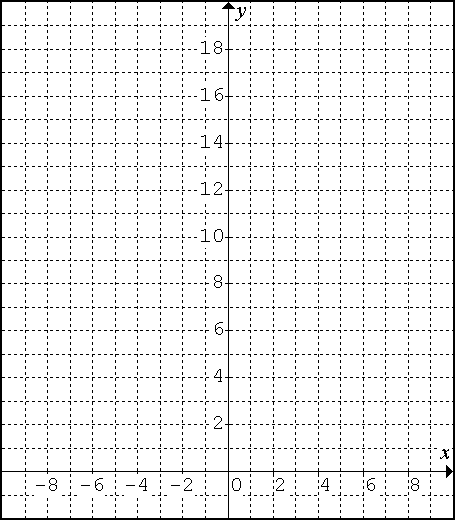 y-intercept = __________x-intercept = __________vertex = __________axis of symmetry:  __________y-intercept = __________x-intercept = __________increasing or decreasing?y-intercept = __________x-intercept = __________increasing or decreasing?